Stage Jeune Eaux vives 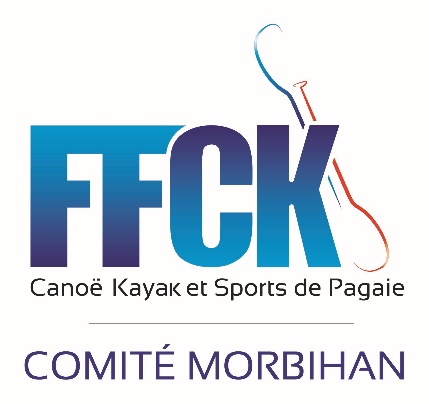 Du 2 au 11 Aout 2023       Dates		 	mercredi 2 aout au vendredi 11 aout 2023Lieu du stage 	St Pierre de Bœuf (dept 48 ) ( Espace Eaux Vives du Pilat Rhodanien (69) )			Sault brenaz Espace Eau Vive (espace-eauvive.com) (selon place dispo sur site) Hébergement		Camping au bord du bassin Public concerné :	Minime  14 places (si reste des places ouvertures du stage au autre catégorie (benjamin et cadet )Participation financière : 370€ (Tarif CDCK56 = 37 €/jour hors BZH )Rendez-vous		5h30 à Lanester   parking go sport mercredi 2 aout (prévoir 2 repas pour la journée)Objectifs :		Stage Eau vive, navigation sur bassin de niveau national et aisance en eaux vives, nage, sécurité.Programme du stage : Séance techniques, navigation vitesse de course, chronos, exercice de secutité eaux vives , technique de nage ,validation pagaies couleurs Cadres : 		Lionel Donias , lorin Dumont ,clement hado ,Responsable :	Lionel Donias 0631191728Réponse 	Souhaité dans les plus brefs délais au plus tard le 20 juin.
Prévoir :	Bateaux plastique en état (ne prenant pas l’eau) équipé de 4 réserves + gilet de sauvetage + casque + chausson + qui tienne aux pieds 		Jupe néoprène qui passe sur le bateau (faire le test avant de partir) Plusieurs tenues de bateau et sport.Tenues de course à pied,Matériel de Camping (tente, duvet, matelas, couverts, assiette, bol, verre, 2 torchons lampes frontale anti moustique, jeux de carte ).Gourdes ou bidons (on évite d’acheter de l’eau en bouteille)Crème solaire+ casquettes Torchons --------------------------------------------------------------------------------------------------------------Réponse par mail à lioneldonias56@gmail.com Et inscription en ligne sur le site du cdck56 par vos clubs (clôture le 20 juin )  Pour le 20 juin dernier délai (autorisation obligatoire pour participer au stage)  AUTORISATION PARENTALE POUR LES MINEURSJe soussigné Mme, Mr……………………………………………………autorise mon fils, ma fille………………………………………à participer au  stage eaux vives jeune du 02 au 11aout 2023 (region Rhône alpes ) Contacts téléphoniques (domicile, travail, portable) :	. ……………………………								…………………………….J’autorise le responsable du stage à prendre toute décision concernant une éventuelle intervention chirurgicale en cas d’accident.En cas de traitement médical en cours ou au quotidien, de remarques particulières (allergies, régime alimentaire),signaler ci-après : ……………………………………………………………………………………………………………………………………………………………………………………………………………………………………………………….. 		Signature :